Керівник курсуАнотація курсувивчення основних термінів та понять в галузі технології харчових продуктів, знайомство з категоріями і видами нормативно-технічної документації на відповідні групи харчових продуктів, ознайомлення з хімічним змістом та властивостями сировини і готової продукціїСтруктура курсуЛітературні джерела 1. Домарецький В.А., Шиян П.Л., Калакура М.М., Романенко Л.Ф., Хомічак Л.М., Василенко О.О., Мельник І.В. Мельник Л.М., Загальні технології харчових виробництв: підруч.- К.: Університет “Україна”, 2010. – 814 с.2. Домарецький В.А., Остапчук М.В. Українець А.І. Технологія харчових продуктів: Підруч. / за ред. А.І. Українця. - К.: НУХТ, 2003. - 572 с.3. Стабников В.Н., Остапчук Н.В. Общая технология пищевых продуктов. – Киев, Вища школа. 1990. – 303 с.4. Технология пищевых производств / Под ред. Ковалевской Л.П. – М.: Колос, 1997. – 707 с.Машкін М.І. Технологія виробництва молока і молочних продуктів / М.І. Машкін, Н.М. Париш / Навчальне видання: - К.: Вища освіта, 2006. - 351 с.5. Перцевий Ф. В. Технологія переробки молока: Навчальний посібник /Ф. В. Перцевий, П. В. Гурський , О. О. Гринченко, та ін. / Харків: ХДУХТ, 2006. 378 с.: іл.Політика оцінюванняПолітика щодо дедлайнів та перескладання: Роботи, які здаються із порушенням термінів без поважних причин, оцінюються на нижчу оцінку (-20 балів).   Політика щодо академічної доброчесності: Усі письмові роботи перевіряються на наявність плагіату і допускаються до захисту із коректними текстовими запозиченнями не більше 20%. Списування під час контрольних робіт та заліку заборонені (в т.ч. із використанням мобільних девайсів).Політика щодо відвідування: Відвідування занять є обов’язковим компонентом оцінювання, за яке нараховуються бали. За об’єктивних причин (наприклад, хвороба, міжнародне стажування) навчання може відбуватись в он-лайн формі за погодженням із керівником курсу. Оцінювання Остаточна оцінка за курс розраховується наступним чином:Шкала оцінювання студентів:Силабус курсуВСТУП ДО ХАРЧОВИХ ТЕХНОЛОГІЙСтупінь вищої освіти бакалаврОсвітня програма Харчові технологіїНазва кафедри тваринництва та харчових технологійРік навчання: 1. Семестр: 1Кількість кредитів: 3.  Мова викладання: державна Посилання на дистанційний курс http://moodle2.snu.edu.ua/course/view.php?id=5675МОГУТОВА Валентина Федорівнакандидат сільськогосподарських наук, доцент, доцент кафедри тваринництва та харчових технологійКонтактна інформаціяv.mohutova@snu.edu.ua +380666031082Години(лек. / практ.)ТемаРезультати навчанняЗавдання2/4ТЕМА 1. Загальне поняття та відомості про технологію та інженерію.Загальна технологія виробництва ковбасних виробів. Загальна технологія виробництва молочних продуктів.ПРН1. Знати і розуміти основні концепції, теоретичні та практичні проблеми в галузі харчових технологій.Тести/питання/виконання завдань4/4ТЕМА 2. Основні технологічні терміни та якість харчових продуктів. Історія виробництва цукру. Загальна технологія виробництва хліба та макаронних виробів.ПРН5. Знати наукові основи технологічних процесів харчових виробництв та закономірності фізико-хімічних, біохімічних і мікробіологічних перетворень основних компонентів продовольчої сировини під час технологічного перероблення.Тести/питання/виконання завдань4/4ТЕМА 3. Харчові виробництва.Загальна технологія виробництва хліба та макаронних виробів. Загальна технологія виробництва рибних продуктів.ПРН5. Знати наукові основи технологічних процесів харчових виробництв та закономірності фізико-хімічних, біохімічних і мікробіологічних перетворень основних компонентів продовольчої сировини під час технологічного перероблення.Тести/питання/виконання завдань4/4ТЕМА 4. Основні закономірності харчових виробництв. Загальна технологія консервування плодів та овочів. Виробництво рослинних жирів.ПРН18. Мати базові навички проведення теоретичних та/або експериментальних наукових досліджень, що виконуються індивідуально та/або у складі наукової групи.Тести/питання/виконання завданьВиди оцінювання% від остаточної оцінкиОпитування під час занять – усно 40Теми 1-4 – обговорення тем, відповіді на запитання20Залік (теми 1-4) – тести40Оцінка вбалахОцінка за університетською диференційованою шкалоюОцінка зауніверситетськоюнедиференційованоюшкалоюОцінка за шкалою ECTSОцінка за шкалою ECTSОцінка вбалахОцінка за університетською диференційованою шкалоюОцінка зауніверситетськоюнедиференційованоюшкалоюОцінкаПояснення90-100ВідміннозарахованоАВідмінно (відмінне виконання лише з незначною кількістю помилок)82-89ДобрезарахованоВДуже добре (вище середнього рівня з кількома помилками)74-81ДобрезарахованоСДобре (в цілому правильне виконання з певною кількістю суттєвих помилок)64-73ЗадовільнозарахованоDЗадовільно (непогано, але зі значною кількістю недоліків)60-63ЗадовільнозарахованоЕДостатньо (виконання задовольняє мінімальним критеріям)35-59НезадовільнонезарахованоFXНезадовільно (з можливістю повторного складання)1-34НезадовільнонезарахованоFНезадовільно (з обов'язковим повторним курсом)«не з’явився»«не з’явився»1. Запис здійснюється у разі відсутності здобувача на заліку1. Запис здійснюється у разі відсутності здобувача на заліку1. Запис здійснюється у разі відсутності здобувача на заліку«усунений»«усунений»2. Запис здійснюється у разі порушення здобувачем встановлених правил внутрішнього розпорядку або морально-етичних норм поведінки на заліку2. Запис здійснюється у разі порушення здобувачем встановлених правил внутрішнього розпорядку або морально-етичних норм поведінки на заліку2. Запис здійснюється у разі порушення здобувачем встановлених правил внутрішнього розпорядку або морально-етичних норм поведінки на заліку«не допущений»«не допущений»3. Запис здійснюється у разі відсутності залікової книжки у здобувача під час семестрового контролю3. Запис здійснюється у разі відсутності залікової книжки у здобувача під час семестрового контролю3. Запис здійснюється у разі відсутності залікової книжки у здобувача під час семестрового контролю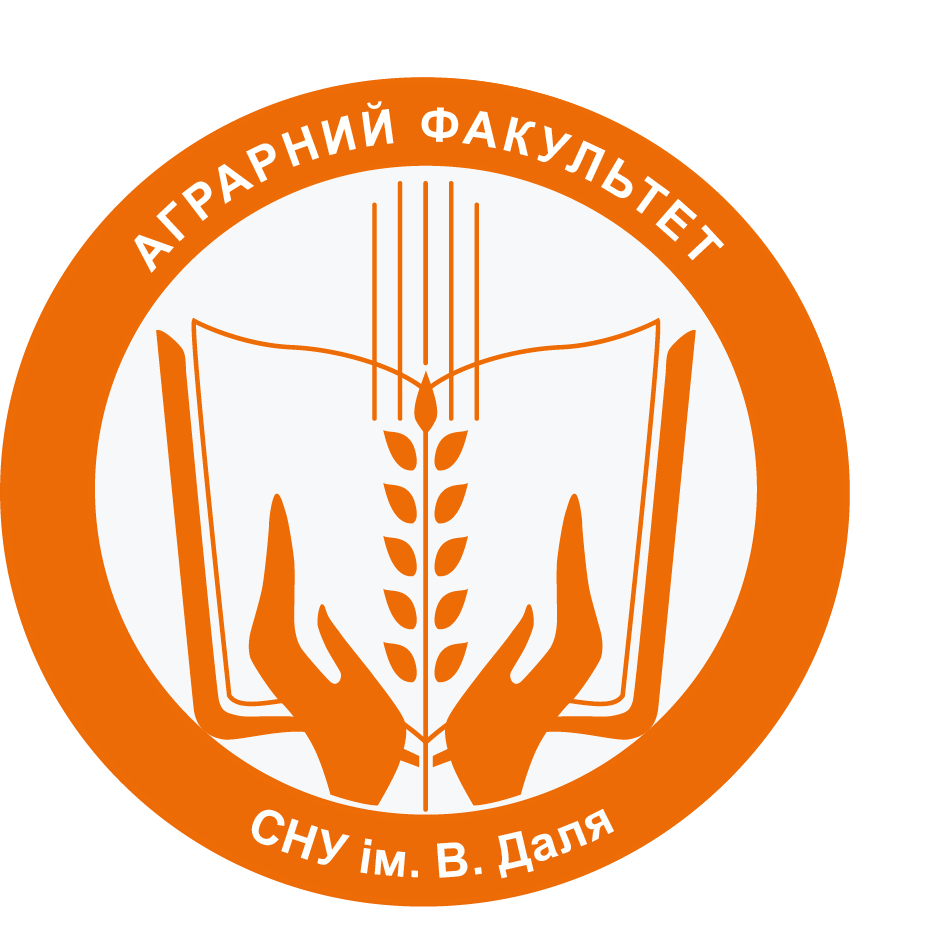 